Что нужно знать о бруцеллезе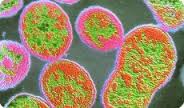 Бруцеллез - инфекционное заболевание, сопровождающееся лихорадкой, поражением сосудистой, нервной и других систем и особенно часто опорно-двигательного аппарата.Основными источниками бруцеллезной инфекции для людей является мелкий, крупный рогатый скот и свиньи, в редких случаях – лошади, верблюды. У животных бруцеллез проявляется яловостью, абортами, рождением нежизнеспособного молодняка, снижением продуктивности. Особую опасность больные животные представляют в период отёлов и окотов, когда во внешнюю среду выделяется огромное количество возбудителя. Микробы выделяются во внешнюю среду с молоком, мочой, испражнениями животных в течение всего года. Наиболее тяжёлое течение заболевания наблюдается у людей, заразившихся от мелкого рогатого скота (козы, овцы).Заражение человека происходит при оказании помощи при родах, абортах, убое и обработке туш, стрижке шерсти, при контакте с предметами, загрязнёнными выделениями животных, при употреблении в пищу мяса, подвергнувшегося недостаточной термической обработке, некипяченого молока или молочных продуктов из сырого молока (творог, сыр и т.д.).Возбудитель бруцеллеза обладает большой устойчивостью к воздействиям низких температур, длительно сохраняется в пищевых продуктах, в том числе, хранящихся в холодильниках и морозильных камерах. В замороженных инфицированных мясных и молочных продуктах микробы остаются жизнеспособными в течение всего срока хранения. В сыром молоке, которое хранится в холодильнике, возбудитель бруцеллеза сохраняет свою жизнеспособность до 10 дней, в сливочном масле - более 4 недель, в домашнем сыре - 3 недели, брынзе - 45 дней; в простокваше, сметане - 8-15 дней, в мясе - до 12 дней. Во внутренних органах, костях, мышцах и лимфатических узлах инфицированных туш - в течение 1 месяца и более, в овечьей шерсти, смушках - от 1,5 до 4 месяцев.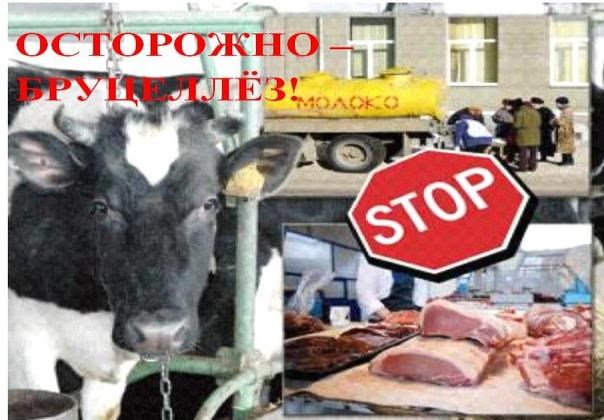 Устойчивы длительное время в условиях засолки (до 130 дней).Наибольшее количество людей заболевает весной и летом.Инкубационный период заболевания (время от контакта с больным животным до появления клинических симптомов) составляет 1-2 недели, а иногда затягивается до двух месяцев.Начинается болезнь, как правило, с повышения температуры тела до 39 - 40°С (характерны подъемы температуры в вечерние и ночные часы) в течение 7-10 дней и более. Лихорадка сопровождается ознобами, повышенной потливостью и общими симптомами интоксикации. В последующем присоединяются симптомы поражения опорно-двигательного аппарата (суставов), сердечно-сосудистой, нервной и других систем организма.Для бруцеллеза характерно относительно удовлетворительное самочувствие больного на фоне высокой температуры.При появлении вышеуказанных симптомов заболевания необходимо обратиться в территориальную организацию здравоохранения для оказания медицинской помощи. При отсутствии адекватного лечения заболевание может привести к инвалидности. Для предупреждения заболевания бруцеллезом необходимо следующее.Населению: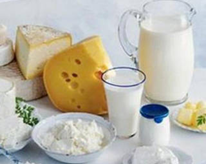 приобретать продукты в строго установленных местах (рынки, магазины, мини маркеты и т.д.);не допускать употребление сырого молока, приобретенного у частных лиц;при приготовлении мяса - готовить небольшими кусками, с проведением термической обработки не менее часа.Лицам, содержащим скот в частных подворьях:производить регистрацию животных в ветеринарном учреждении, получать регистрационный номер в форме бирки;покупку, продажу, сдачу на убой, выгон, размещение на пастбище и все другие перемещения проводить только с разрешения ветеринарной службы;карантинировать в течение 30 дней вновь приобретенных животных для проведения ветеринарных исследований и обработок;информировать ветеринарную службу о всех случаях заболевания с подозрением на бруцеллез (аборты, рождение нежизнеспособного молодняка);строго соблюдать рекомендации ветеринарной службы по содержанию скота.Соблюдение указанных рекомендаций позволит предотвратить заражение бруцеллезом.